ОТЧЕТ           о деятельности антитеррористической комиссии Пошехонского                           муниципального района за 2023 годВ соответствии с положением антитеррористической комиссии Пошехонского муниципального района, утвержденным решением председателя  антитеррористической комиссии в Ярославской области Губернатором Ярославской области Д.Ю. Мироновым  от 29.08.2018 года № 1 «О формировании антитеррористических комиссий в муниципальных районах и городских округах Ярославской области», запроса  аппарата  антитеррористической комиссии в Ярославской области от 19.05.2023 года № ИХ.35–1693/2023, представляю отчет  о результатах  деятельности антитеррористической комиссии Пошехонского муниципального района (далее – муниципальная  АТК) за  2023 год:	В отчетном периоде социальная и общественно–политическая обстановка на территории муниципального района оставалась стабильной, управляемой и контролируемой, анализ оперативной обстановки на территории муниципального района свидетельствует о сохранении низкого уровня террористической угрозы. На территории муниципального района национальных общественных объединений (организаций), мест компактного проживания граждан Российской Федерации, иностранных граждан и лиц без гражданства, объединенных по национально-культурному или религиозному принципам не зарегистрировано. Межнациональная и  межконфессиональная ситуация на территории муниципального района спокойная, стабильная, конфликтных ситуаций на межнациональной и межконфессиональной почве и случаев проявления национальной (религиозной) нетерпимости (дискриминации) не зафиксировано.   Незаконных религиозных центров и объединений граждан, партий и движений экстремисткой направленности, распространения экстремистских и террористических материалов, в т.ч. и с использованием средств массовой информации, не выявлено.Актов террористической направленности, а так же преступлений террористического и экстремистского характера, на территории муниципального района не зарегистрировано. Критически важных и потенциально–опасных объектов топливно–энергетического комплекса, имеющих стратегическую значимость для экономического потенциала России и Ярославской области на территории муниципального не имеется. Роста миграционных потоков из стран среднеазиатского и северокавказского регионов в районе не отмечается. Крупные спортивные и общественно-политические мероприятия международного и российского уровня значимости не проводились.          2.. Мониторинг политических, социально–экономических и иных процессов в Пошехонском муниципальном районе, оказывающих влияние на ситуацию в сфере противодействия терроризму осуществляется в соответствии с  Регламентом,  разработанным и утвержденным Постановлением Администрации Пошехонского муниципального района от 28.01.2022 года № 47.   Учет результатов мониторинга вышеуказанных процессов ведется при проведении заседаний муниципальной АТК в течение года.Справочно:Рассмотрены вопросы:-  «3. О выявленных в ходе мониторинга условий и факторах, способствующих проявлению терроризма, в том числе связанных с проникновением на территорию области по каналам миграции сторонников МТО, российских граждан, принимавших участие в вооруженных конфликтах за рубежом, и попытками формирования ими законспирированных ячеек, а также незаконным оборотом оружия, боеприпасов и взрывчатых веществ на территории муниципального района. Эффективность принимаемых мер их  влияния на обстановку» на заседании АТК ПМР28.03.2023 г., протокол № 3. - 6.2. «Организация    мониторинга выполнения антитеррористического законодательствана заседании АТК ПМР28.03.2023 г., протокол № 3».Явлений и процессов в общественно–политической сфере, негативно влияющих на развитие обстановки и способствующих распространению экстремизма и терроризма, на территории муниципального района в отчетном периоде 2023 году не выявлено: –   фактов распространения экстремистских и террористических материалов не зарегистрировано;           – радикально настроенных групп населения, деструктивных общественных организаций на территории муниципального района нет;–  массовых и одиночных протестных публичных мероприятий на территории муниципального района за отчетный период не проводилось;– на территории района проживает 1 лицо, отбывшее наказание за совершение преступления террористического характера и экстремистской направленности, состоящий на учете под административным надзором, справки о проводимой профилактической работе с лицом ежемесячно направляются в аппарат АТК в ЯО;     – члены семей лиц, причастных к террористической деятельности (действующих, осужденных, нейтрализованных), в том числе возвратившихся из стран с повышенной террористической активностью, на территории муниципального района не проживают;         –    лиц, получивших религиозное образование за рубежом, на территории района не проживает;–  в отделении полиции «Пошехонское» МУ МВД России «Рыбинское» лица, на профилактическом учете за совершение правонарушений против порядка управления, посягающих на общественный порядок и общественную безопасность при проведении общественно–политических, спортивно–массовых, культурно–массовых, религиозных и иных общественно значимых мероприятий, не состоят.Вместе с тем, поступающая в муниципальную АТК из аппарата антитеррористической комиссии в Ярославской области информация об угрозах совершения террористических актов в Российской Федерации, проживание на территории региона мигрантов, прибывших из стран с повышенной террористической активностью для временного проживания и осуществления трудовой деятельности, нестабильная социально–экономическая обстановка на территории района (отсутствие рабочих мест,низкие заработная плата и пенсии, вследствие чего низкая  покупательная способность граждан (большинство доходов жители используют на покупку товаров первой необходимости, лекарств и оплату услуг, налогов и разнообразных взносов), ежемесячный рост цен на продукты питания, особенно в условиях проведения специальной военной операции, вводимых антироссийских санкций, ежегодное повышение тарифов на ЖКХсвидетельствует о сохранении угроз в области противодействия терроризму. Исходя из вышеизложенного муниципальной АТК сосредоточены основные усилия на: – координации деятельности, в пределах компетенций и полномочий, территориальных органов федеральных органов исполнительной власти и органов местного самоуправления по профилактике терроризма, минимизации и ликвидации последствий его проявлений в целях устранения причин и условий, способствующих проявлениям терроризма;–осуществление в соответствии с  нормативными правовыми актами Правительства Российской Федерации комплекса мер по обеспечению антитеррористической защищенностиобъектов (территорий), находящихся в муниципальной собственности, объектов возможных террористических посягательств и мест массового пребывания людей.– проведение информационно–пропагандистских мероприятий по разъяснению сущности терроризма и его общественной опасности, а также по формированию у граждан неприятия идеологии терроризма, в том числе путем распространения информационных материалов, печатной продукции, проведения разъяснительной работы.3.1. На территории муниципального района объектытранспортной инфраструктуры и транспортных средств автомобильного транспорта, железнодорожного транспорта, морского и речного транспорта, а также наземного  электрического транспорта,топливно–энергетического комплекса, водоснабжения и водоотведения,промышленности, относящиеся к муниципальной собственности, не располагаются. На заседании антитеррористической комиссии муниципального района 28.03.2023 года, протокол № 3,утвержден график проверок  объектов возможных террористических посягательств на территории Пошехонского муниципального района, в указанный перечень включено 7  объектов, находящихся в муниципальной собственности:- Администрация Пошехонского муниципального района, - Администрация городского  поселения Пошехонье,- МБОУ средняя школа № 1 г. Пошехонье,- МБОУ средняя школа № 2 г. Пошехонье,- Автостанция г. Пошехонье,- территория ярмарки потребительского общества «Заготовитель»  г. Пошехонье, - муниципальное учреждение культуры «Межпоселенческий культурно-досуговый центр»  (МУК МКДЦ).            На территории Пошехонского муниципального района расположены следующие  категорированные объекты: –    объекты торговли – 4 (3 паспортизированы, в отношении 1 объекта-сетевого магазина «Пятерочка» информация направлена в Министерство агропромышленного комплекса и потребительского рынка для включения в перечень торговых объектов);--   объекты спорта – 2 (все паспортизированы);–объекты, относящиеся к сфере деятельности Министерства просвещения Российской Федерации – 25 (все паспортизированы);– объекты, относящиеся к сфере деятельности Министерства здравоохранения Российской Федерации – 27 (все паспортизированы);–  объекты, относящиеся к сфере деятельности Министерства труда и социальной защиты Российской Федерации – 3 (все паспортизированы);– объекты культуры – 28 (все паспортизированы);–  гостиницы и иные средства размещения – 4 (отнесены к 4 категории, оформления паспортов безопасности не требуется;– объекты религиозных организаций – 2 (все паспортизированы).                 Контроль за выполнением требований к антитеррористической защищенности объектов (территорий)  в соответствии с законодательством Российской Федерации осуществляется руководителями органов (организаций), являющихся правообладателями объектов (территорий), а также должностными лицами, осуществляющими непосредственное руководство деятельностью работников на  указанных объектах (территориях). На территории муниципального района пригородные автомобильные (автобусные) пассажирские перевозки осуществляет Пошехонский филиал ГП ЯО «Ярославское АТП», руководством которого требования по обеспечению транспортной безопасности, в том числе требования к антитеррористической защищенности объектов (территорий), учитывающие уровни безопасности для различных категорий объектов транспортной инфраструктуры дорожного хозяйства, утвержденные постановлением Правительства Российской Федерации от 14 сентября 2016 года № 924,  выполняются. Указанным предприятием так же исполняются требования Постановления Правительства РФ от 26 сентября 2016 года №  969 «Об утверждении требований к функциональным свойствам технических средств обеспечения транспортной безопасности и Правил обязательной сертификации технических средств обеспечения транспортной безопасности» и требования Федерального закона от 09.02.2007 года № 16–ФЗ «О транспортной безопасности».  В 2023 году  проводятся проверки антитеррористической защищенности муниципальных образовательных учреждений и учреждений культуры, объектов возможных террористических посягательств согласно графика проверок, утвержденного на заседании АТК ПМР 28.03.2023 г., протокол № 3.Руководителями указанных учреждений будут приняты меры по устранению недостатков в антитеррористической защищенности подведомственных объектов, выявленных в ходе проверок.Справочно:- согласно утвержденного графика проверок объектов в 2023 году проверено: 59 объектов, находящихся в муниципальной собственности; 7 объектов, относящихся к потенциальным объектам террористических посягательств; 25 объектов, на которых проводилось голосование с 08 по 10.09.2023г. Объектов, отнесенных к местам массового пребывания людей не имеется.3.2. На территории муниципального района зарегистрированы отделения политических партий: «Единая Россия», КПРФ, ЛДПР, имеется две религиозные организации Рыбинской Епархии Русской Православной Церкви: местная религиозная организация Православный Приход Троицкого в г. Пошехонье (настоятель Храма иерей Калуженцев Яков Валерьевич), местная религиозная организация Православный Приход Успенского Храма в г. Пошехонье (настоятель Храма иерей Мозяков Евгений Владимирович), 3 общественные организации- общество ветеранов, общество инвалидов, СОНКО.Для проведения профилактики противодействия терроризму осуществляется взаимодействие в основном с религиозными организациями и обществом ветеранов, зарегистрированными на территории муниципального района.  Настоятели и священники Храмов участвуют в проводимых в общеобразовательных учреждениях муниципального района мероприятиях, направленных на привитие детям традиционных российских духовно–нравственных ценностей.В ГПОУ ЯО Пошехонский аграрно-политехнический колледж организовано ежемесячное проведение классных часов с участием представителей церкви.3.3.В состав оперативной группы в Пошехонском муниципальном районе входят заместитель председателя муниципальной АТК и 6 членов АТК ПМР, за отчетный период на территории муниципального района проведено 3 совместных заседания АТК ПМР и оперативной группы Пошехонского муниципального района (далее ОГ ПМР).Справочно:- Протокол  АТК ПМР и ОГ ПМР  № 1/ 1 от 21.02.2023г. с рассмотрением вопроса «О мерах по обеспечению на территории Пошехонского муниципального района антитеррористической безопасности при подготовке и проведении праздничных мероприятий, посвященных Дню защитника Отечества, Масленице, Международному женскому дню 8 Марта»;- Протокол  АТК ПМР и ОГ ПМР  № 2/ 2 от 28.03.2023г с рассмотрением вопроса «Об обеспечении антитеррористической безопасности при проведении мероприятий, посвященных Празднику Весны и Труда, Дню Победы в Великой Отечественной войне, Дню России»;- Протокол  АТК ПМР и ОГ ПМР  № 5/ 3 от 28.08.2023г с рассмотрением вопросов:- Об обеспечении безопасности при проведении Дня знаний, Дня солидарности в борьбе с терроризмом, единого Дня голосования, Дня народного единства и праздника в честь Казанской иконы Божией Матери;   - О состоянии антитеррористической защищенности объектов, задействуемых для проведения единого дня голосования в Российской Федерации, и ММПЛ;   - Утверждение перечня потенциальных объектов террористических посягательств на территории Пошехонского муниципального района.За отчетный период на территории муниципального района члены муниципальной АТК и оперативной группы приняли участие в 19 тренировках по организации и проведению мероприятий при чрезвычайных ситуациях.Справочно:- 01.03.2023г. проведена тренировка по отработке действий в случае угрозы                 террористического акта и чрезвычайной ситуации в ГПОУ ЯО Пошехонский                      аграрно – политехнический колледж: отработка действий в случае                      обнаружения взрывного устройства (участие 3 членов АТК и оперативной группы);Проведены тренировки на других объектах согласно графика;-  в период с 15 по 16.03.2023 г.. в рамках командно-штабных учений проведено оповещение и сбор руководящего состава района (испытана система оповещения-АСО-4. Состоялся строевой смотр готовности личного состава и техники территориальной подсистемы РСЧС к реагированию на чрезвычайные ситуации.На практическом мероприятии отрабатывались совместные действия при тушении природных пожаров силами СГБУ «Лесная охрана», Пошехонское лесничество, ПСО № 3, арендаторов. Проведены реальная оценка, масштаб и достаточность необходимых ресурсов, сил и средств, которые могут быть задействованы при проведении неотложных работ при ЧС, отработка совершенствования знаний и практических навыков руководящего состава, органов управления и сил РСЧС по вопросам предупреждения, ликвидации последствий ЧС и организации жизнеобеспечения пострадавшего населения (участие 8 членов АТК ПМР и оперативной группы ПМР);- в период с 17. 04 по 15.05.2023 года в рамках месячника пожарной безопасности проведены совместные тренировки в 17 образовательных организациях (10 школ, 5 детских садов, колледж, школа- интернат) при различных ЧС, в ходе которых отрабатывались порядок действий руководства и персонала организаций, порядок взаимодействия с экстренными службами, в том числе федеральными, при этом проводились эвакуационные мероприятия (участие 9 членов АТК ПМР и оперативной группы ПМР);- 23 июня 2023в МБУ ДО "ДЮСШ г. Пошехонье" тренировочные занятия по эвакуации из здания в случае пожара. В эвакуации приняли участие тренеры-преподаватели с воспитанниками спортивного лагеря, сотрудники и обслуживающий персонал детско-юношеской спортивной школы г.Пошехонье.(участие 2 членов АТК и ОГ);- 29 июня в Пошехонском районе на территории летне-оздоровительного лагеря «Солнышко»  прошёл Единый День пожарной безопасности: в спальной комнате ребят произошло задымление помещения. Оперативно была произведена эвакуация детей и сотрудников лагеря.Проведена беседа с детьми и инструктаж с сотрудниками лагеря «Солнышко» по вопросам обеспечения мер пожарной безопасности.Учебная тренировка прошла слаженно и без замечаний. Пожарно-спасательный отряд № 3, бригада скорой помощи и оперативная группа Администрации Пошехонского района  показали уверенные действия и необходимые навыки.(участие 3 членов АТК и ОГ);- 29.08.2023 в 12 образовательных организациях района проведены учебные тренировки по вводным: вооруженное нападение и обнаружение подозрительного предмета с признаками взрывного устройства (участие 4 членов  АТК и ОГ); - 21 сентября на территории Пошехонского района прошёл Единый день пожарной безопасности.Объектом для проведения учения стал Пошехонский аграрно-политехнический колледж: в здании общежития произошло задымление. Сработала система оповещения и эвакуации. Сотрудники учреждения и студенты своевременно эвакуировались на безопасное расстояние от общежития.
Задействованы: пожарно-спасательный отряд № 3, бригада Пошехонского филиала «МРСК-Центра» и оперативная группа Администрации Пошехонского района показали уверенные действия и необходимые навыки (участие 5 членов АТК и ОГ).       Тренировки проводятся во всех муниципальных учреждениях согласно утвержденного графика проведения тренировок (учений). График направлен в аппарат АТК ЯО, исх. № 15.01-329/2023 от 24.03.2023года.3.4.В соответствии с письмом аппарата антитеррористической комиссии в Ярославской области от 17.08.2020 года № 35–3759/20 сведения о состоянии политических, социально-экономических и иных процессов на территории муниципального района представляется ежеквартально в Управление Федеральной службы безопасности России по Ярославской области и аппарат антитеррористической комиссии в Ярославской области.            3.5.Отдельной муниципальной программы в области профилактики терроризма, а также минимизации и (или) ликвидации последствий его проявлений, в муниципальном районе не разработано. Администрацией района разработана и принята муниципальная программа «Обеспечение общественного порядка и противодействие преступности на территории Пошехонского муниципального на 2022-2024 годы»(от 09.02.2022г. № 77), в котором в разделе 4 предусмотрены мероприятия по профилактике терроризма и проявлений экстремизма на территории Пошехонского муниципального района, предусмотрено финансирование на сумму 304600 рублей, все средства в сумме 13600 рублей по данной программе освоены.           Дополнительно освоены средства из областного бюджета в сумме 3 445 000 рублей на укрепление антитеррористической защищенности образовательных организаций: замена входных комплексов и ворот ограждения в МБОУ средних школах № 1 и № 2 г. Пошехонье; полная замена ограждений детского сада № 2 «Рябинка» и МБОУ Белосельская школа и другие образовательные организации. Дополнительно выделены средства из районного бюджета: система контроля удаленного доступа (СКУД)в детском саде № 2 «Рябинка» на сумму 87,5 тысяч рублей. Дополнительно выделены средства из районного бюджета на установку системы оповещения о ЧС в детском саде № 2 «Рябинка» и МБОУ Белосельская школа; по 1-му классу в МБОУ средних школах № 1 и № 2 г. Пошехонье  постановка на охранную сигнализацию. Продолжается работа по установке систем оповещения о ЧС в других образовательных организациях за счет районного бюджета.По другим муниципальным  программам включены мероприятия по  противодействию терроризму и экстремизму, а так же минимизации и (или) ликвидации последствий проявлений терроризма и экстремизма на территории  муниципального района, на которые также выделено финансирование (программы указаны ниже).Справочно:- МП «Развитие культуры в Пошехонском муниципальном районе на 2022-2024 годы»;- МП «Развитие физической культуры и спорта Пошехонского муниципального района» на 2022-2024 годы на развитие материально- технической базы, в том числе укрепленности объекта;- МП «Патриотическое воспитание граждан Пошехонского муниципального района на 2022-2024 годы» на совершенствование материально- технической базы;- МП «Реализация молодежной политики в  Пошехонского муниципального района на 2022-2024 годы»рублей на укрепление материально- технической базы;- МП «Развитие образования Пошехонского муниципального района на 2022-2024 годы» на обеспечение противопожарной, санитарно-эпидемологических и антитеррористических мероприятий образовательных организаций района;- МП «Обеспечение общественного порядка и противодействия преступности на территории  Пошехонского муниципального района на 2022-2024 годы»;- 400000 рублей на установку системы оповещения населения «Сирена С- 40» в г. Пошехонье на здании магазина рядом с автовокзалом.         Расходы по программам предусматриваются в том числе на приобретение, изготовление, с последующим распространением, размещением среди населения в общедоступных местах  и на объектах социально–культурной сферы памяток, буклетов  и других  информационных материалов по антитеррористической тематике и профилактике экстремизма;организацию и проведение тематических мероприятий, направленных на гармонизацию межэтнических отношений и профилактику терроризма и экстремизма в детской и молодежной среде.3.6. Заседания муниципальной АТК проводятся в соответствии с планом работы муниципальной АТК не реже одного раза в квартал.По результатам рассмотрения вопросов принимаются решения с указанием конкретных сроков их исполнения и определением должностных лиц, ответственных за  исполнение принятых решений, которые вносятся  в протокол заседания муниципальной АТК.Решения, принимаемые антитеррористической комиссией в Ярославской области (далее–АТК ЯО) и оперативным штабом в Ярославской области (далее- ОШ ЯО), в части касающейся муниципального района, а так же решения НАК, поручения аппарата НАК, рассматриваются на заседаниях муниципальной АТК, и так же вносятся в протокол заседания муниципальной АТК, или доводятся до  должностных лиц, ответственных за  исполнение принятых решений, через информационные письма. Рассылка выписок из протоколов муниципальной АТК осуществляется через сопроводительные письма, с отметкой о получении выписок. Организован системный контроль за ходом  исполнения решений муниципальной АТК и АТК в ЯО. Для осуществления контроля по принятым на заседании муниципальной АТК решениям  согласно рекомендации аппарата АТК в ЯО об организации контроля от 30.09.2015 года № ИХ.35–3224/15, ведется таблица контроля. По поручению председателя муниципальной АТК секретарь муниципальной АТК осуществляет контроль за исполнением решений и поручений, содержащихся в протоколах заседаний муниципальной АТК, а так же за исполнением решений АТК в ЯО и информирует председателя комиссии о ходе их исполнения. Информация об исполнении решений АТК ЯО и АТК ЯО и ОШ ЯО направляется в аппарат АТК ЯО. На заседании АТК ПМР 28.03.2023 года, протокол № 3, рассмотрен контрольный вопрос «О состоянии антитеррористической защищенности объектов религиозных организаций. Принимаемые меры по устранению выявленных недостатков в ходе проверки указанных объектов». Заслушаны настоятели Успенского храма и Троицкого храма г. Пошехонье, по результатам рассмотрения вопроса принято процессуальное решение. 3.7.Деятельность муниципальной АТК осуществлялась в соответствии с  положением и регламентом  антитеррористической комиссии в муниципальном районе, утвержденным решением председателя  антитеррористической комиссии в Ярославской области Губернатором Ярославской области Д.Ю. Мироновым  от 29.08.2018 года № 1 «О формировании антитеррористических комиссий в муниципальных районах и городских округах Ярославской области». Все поступающие методические материалы и рекомендации, поступающие в муниципальную АТК, направляются руководителям учреждений и организаций, занимающихся вопросами профилактики терроризма. Дополнительно материалы по данному вопросу поступают в Управление образования; отдел по делам культуры, молодежи, спорта и туризма;МУ «Социальное агентство молодежи», ГПОУ ЯО Пошехонский аграрно- политехнический колледж, ГОУ ЯО  «Пошехонская школа- интернат», которые применяются в практической деятельности, другие учреждения и организации района. Террористических ячеек и иных террористических проявлений на территории района не выявлено.3.8.Справочно.Сотрудники Управления образования образовательных организаций; отдела по делам культуры, молодежи, спорта и туризма; «Социального агентства молодежи», других организаций	 и учреждений проходят обучение по своим направлениям деятельности по решению региональных управлений. На курсах повышения квалификации в Координационном центре по вопросам формирования у молодежи активной гражданской позиции, предупреждения межнациональных и межконфессиональных конфликтов, противодействия идеологии терроризма и профилактики экстремизма ЯрГУ им. П.Г. Демидова прошли обучение в период с октября по ноябрь 2022 года 7 человек. В 2023 году при организации курсов будут направлены на обучение представители муниципальных учреждений. 3 представителя образовательных организаций в 2023 году прошли обучение:-  с 07.02. по 13.02.2023г.  ООО «Центр повышения квалификации и переподготовки «Луч знаний» замдиректора по ВР по теме «Безопасность и антитеррористическая защищенность объектов (территорий) в образовательной организации» дистанционно;- 2 директора школ прошли КПК по дополнительной профессиональной программе «Планирование и реализация дополнительных мероприятий по усилению мер безопасности в образовательных организациях» в объеме 72 часа в ООО «Межреспубликанский ИПК и переподготовки кадров при Президиуме ФРО», г.Брянск дистанционно. Один из блоков программы посвящен антитеррористической защищенности объектов образования. - 25.07.2023г секретарь АТК ПМР, 2 руководителя управления образования, 15 представителей образовательных организаций прошли, 3 представителя отдела по делам культуры, молодежи, спорта и туризма прошли дистанционно обучение на семинаре Корпоративного университета Правительства области по теме  «Антитеррористическая защищенность объектов (территорий)».           В настоящее время формируется список слушателей на обучение в ГОБУ ДПО «Учебно- методический центр по гражданской обороне и чрезвычайным ситуациям»  по вопросам обеспечения антитеррористической безопасности и защищенности, противодействия идеологии терроризма и профилактики экстремизма на 2024 год.3.9.С применением периодических изданий, направляемых  методических материалов, материалов, размещенных на сайтах АТК ЯО и НАК, в целях формирования у обучающихся стойкого неприятия идеологии терроризма и привития традиционных российских духовно-нравственных ценностей  с обучающимися общеобразовательных учреждений  районана классных часах проводятся беседы и тематические уроки  по разъяснению сущности терроризма, его общественной опасности, об административной и уголовной ответственности за совершение правонарушений и преступленийнесанкционированных общественно-политических акциях. В рамках предмета «Основы безопасности жизнедеятельности» с обучающимися проводятся занятия по формированию у учащихся основ информационной безопасности, в том числе по вопросам защиты детей от пропаганды идеологии  терроризма при использовании сети «Интернет». Педагоги используют  в работе с обучающимися  информационно-методические материалы, размещенные на официальных сайтах Национального антитеррористического комитета в разделе «Антитеррор – детям», Антитеррористической комиссии в Ярославской области и методические рекомендации по вопросам противодействия идеологии терроризма, рекомендованные Минобрнауки России, информационно-аналитические материалы для проведения занятий с учащимися общеобразовательных и профессиональных образовательных учреждений по противодействию  деструктивным   проявлениям    подростков    (письмо  ДО ЯО от   10.06.2021   № ИХ.24-4364/21),  информационную брошюру «Рекомендации для педагогов образовательных организаций по проведению профилактической работы в целях предупреждения вовлечения несовершеннолетних в криминальные субкультуры и деструктивную деятельность».На сайтах образовательных организаций размещены информационные материалы в области противодействия идеологии терроризма, в  том числе памятки для родителей, публикуется информация о проведенных мероприятиях антитеррористического направления. Информация о «QR-кодах против экстремизма» размещена в социальной сети ВКонтакте в группе «Образование Пошехонского района», на сайте МКУ Управления образования  и на сайтах образовательных организаций. Материалы по противодействию терроризму и экстремизму размещены на сайтах Администрации района и поселений, подведомственных учреждений и организаций. 4.На официальном сайте информационно–коммуникационной сети «Интернет» администрации муниципального районарегулярно размещается  информация  о   деятельности   муниципальной АТК, а так же  мероприятия, направленные на повышение уровня антитеррористической защищенности  и безопасности объектов (территорий) и  населения.На интернет–странице муниципальной АТК информационно-коммуникационной сети «Интернет» администрации Пошехонского  муниципального района (http://пошехонский-район.рф/), ссылка «Безопасность жизнедеятельности» на страницу антитеррористическая безопасность:–    состав,  положение и регламент муниципальной АТК;–    план работы муниципальной АТК;–   информация о проведенных заседаниях антитеррористической комиссии муниципального района и принятых   на них решениях;–памятка иностранным гражданам об ответственности за нарушение антитеррористического законодательства  Российской Федерации;- нормативно- правовые акты; -планы работ;- отчеты о деятельности АТК ПМР.Также в сети интернет размещаются материалы о проводимых мероприятиях по вопросам противодействия идеологии терроризма.Справочно.Все 19 объектов образования и 26 объектов культуры принимали участие в областной акции «За безопасный интернет», проводились  классные часы, беседы, профилактические игры. В период с 06 по 12 февраля 2023 в рамках областной межведомственной  акции « За безопасный интернет» на территории района проводилась акция «За безопасный интернет». Членами территориальной комиссии по делам несовершеннолетних и защите их прав Администрации Пошехонского МР совместно с представителями социального агентсва молодежи, преподавателями на базе ГПОУ ЯО Пошехонский аграрно политехнический колледж и учебных заведениях Пошехонского муниципального района были проведены беседы на тему «Безопасный интернет». В ходе беседы дети узнали и обсудили много всего интересного и полезного. Например, что из интернета можно черпать не только полезную и нужную информацию, а так же что там есть вредоносные сайты, киберпреступность и интернет-хищники, которые могут нанести вред не только компьютеру, а так же травмировать психику детей. Что при регистрации на каких-либо сайтах, будь то форумах или социальной сети, нельзя вводить свои личные данные.  В ГОУ ЯО «Пошехонская школа- интернат» 08.02.2023 года проведены разъяснительные мероприятия «Информационная безопасность»  в рамках дня единых действий, приуроченных к Международному дню безопасного интернета с охватов 46 учащихся.Центральной и детской библиотекой и их филиалами проведены беседы по теме «Неделя безопасного интернета», в которой приняли участие 205 человек.МУК «Межпоселенческий культурно- досуговый центр» в период с 8 по 14 февраля провел онлайн- акцию «безопасный интернет», в которой приняли участие 137 человек. В филиалах проведен конкурс рисунков и выставка «Безопасный интернет» и проведена тематическая программа с детьми «безопасный интернет», в которой приняли участие 34 чел. Распространено 100 листовок среди молодежи «Угроза интернета». В кинотеатре «Юбилейный» оформлен стенд «Декада безопасного Интернета», который посмотрели 150 человек. В социальный сетях проведен видеоурок «Безопасный интернет», просмотрели 2596 чел. Социальный агентством молодежи проведена с молодежью профилактическая игра «Безопасность в интернете». 24.01.2023 приняли участие во Всероссийском уроке безопасного интернета по проекту «Национального центра помощи пропавшим и пострадавшим детям» (сайт «Лига безопасного интернета») и во Всероссийском вебинаре «Безопасность детей в эпоху цифрового цунами» (АО «Издательство «Просвещение»). Проведены занятия, беседы, акции по профилактике правонарушений в молодежной среде, индивидуальные консультации по профилактике экстремизма и терроризма в молодежной среде с охватом 85 человек. Материалы, посвященные Всемирному Дню безопасного интернета размещались в сети Интернет (более 3430 просмотров):- https://vk.com/club66556690 Пошехонская молодежка 8 фев в 19:418 февраля в рамках областной акции "Умножай добро online", посвященной всемирному дню безопасного Интернета, ведущим специалистом администрации Пошехонского МР Колесовым А.Ю., помощником прокурора Пошехонского района Труновым С.А., настоятелем Успенского храма отцом Евгением, и специалистами социального агентства молодежи были проведены тематические беседы для учащихся ГОУ ЯО «Пошехонская школа-интернат». Ребята приняли участие в профилактической игре "Субкультуры и К". Игра проводилась в два тура. Учащиеся активно отвечали на вопросы и знакомились с разными сторонами существующих субкультур.- https://vk.com/club66556690   Дворец Молодежи  8 фев 2023 в 12:00Сегодня мы запускаем областную акцию «Умножай добро online», посвященную Всемирному дню безопасного интернета.  Почему мы постоянно отвлекаемся на смартфон во время других дел? Как понять, что у вас уже развилась зависимость? Это правда опасно? Как побороть зависимость от гаджетов и зачем это вообще нужно, смотрите в видео- https://vk.com/club66556690 Пошехонская молодежка  8 фев в 11:17В рамках профилактической акции "Умножай добро online" предлагаем пройти тест по информационной безопасности- https://vk.com/club66556690 Пошехонская молодежка  8 фев в 8:15Неправильное поведение в интернете может принести вред не только тебе, но также твоим родным и близким. Чтобы обезопасить себя, достаточно соблюдать правила. - https://vk.com/club66556690   Пошехонская молодежка  7 фев в 17:37Интернет стал незаменимым в жизни миллионов людей в каждой точке земного шара. Он произвёл революцию в сфере высоких технологий и в нашей жизни в целом, способствовал развитию мирового диалога.  Но не стоит забывать про безопасность в Интернете.  Сегодня в рамках акции "Умножай добро online", посвященной всемирному дню безопасного Интернета на базе Пошехонской школы-интернат прошла викторина "Безопасный интернет". Учащимся были розданы буклеты "Безопасность в Интернете" с полезной информацией, которая обязательно пригодится ребятам.- https://vk.com/wall-66556690_1957Памятка «Вы нашли подозрительный предмет. Что делать?»- https://vk.com/wall-66556690_1937Памятка «Правила поведения в сети интернет» - https://vk.com/wall-66556690_1935Памятка «Умные гаджеты: удобство или угроза?»  - https://vk.com/wall-66556690_1933  Памятка «Правила поведения в местах массового скопления» - https://vk.com/wall-82351303_4900 Буклет «Безопасность в Интернете»-  «Безопасное поведение в сети Интернет» -  https://vk.com/wall-82351303_4898  Памятка «Безопасность в Интернете» -https://vk.com/club185231170Администрация Пошехонского района 25 авг в 14:31Пошехонский детский сад №2 "Рябинка" под надежной защитой
- https://vk.com/club185231170 Администрация Пошехонского района29.08 в 11:13 Впервые стартовали всероссийские учения по отработке действий работников образовательных организаций и сотрудников охраны при террористической угрозе и других чрезвычайных ситуациях. 29 августа учения состоялись в школах и колледже Пошехонского района.- https://пошехонский-район.рф/Главная » Новости » 3 сентября - День солидарности в борьбе с терроризмом 5 сентября 20233 сентября - День солидарности в борьбе с терроризмом- https://пошехонский-район.рф/Главная » Новости » Новости культуры » Мы за мир! 4 сентября 2023Под таким лозунгом прошло сегодняшнее мероприятие в Пошехонской школе-интернат- https://vk.com/club66556690Пошехонская молодежка3 сен в 10:37 · Молодежный портал Ярославской области3 сентября мы ежегодно отмечаем День солидарности  в борьбе с терроризмом. В этот день мы вспоминаем и отдаём дань уважения всем жертвам страшных событий. Для каждого из нас этот день имеет свой особый смысл.
- https://vk.com/club66556690Пошехонская молодежкаОНЛАЙН - ВИКТОРИНА "МИР БЕЗ ТЕРРОРА"- https://vk.com/club66556690Пошехонская молодежка31 авг в 9:52 · Молодежный портал Ярославской области  Массовые мероприятия стали частью нашей культурыКонцерты, фестивали и праздники – это весело, интересно и масштабно. Но что делать, если зрители превратились в неуправляемую толпу?
Есть несколько правил поведения в толпе. Ищи их на фотокарточках и береги себя - https://vk.com/club66556690   Пошехонская молодежка  2 сен в 15:14 · Молодежный портал Ярославской области  Сейчас мы всё чаще знакомимся и общаемся с новыми людьми в виртуальном мире с помощью социальных сетей. Это удобно и быстро, но не всегда безопасно. Порой, мы можем не заметить скрытых намерений нашего собеседника.
Чтобы распознать «вербовщика» и не попасть к нему на крючок, запомни всего несколько простых, но важных правил- https://vk.com/club185231170  Администрация Пошехонского района 03окт. 2023 10:54 
 -https://vk.com/club176351755МУ "СОЦИАЛЬНОЕ АГЕНТСТВО МОЛОДЕЖИ"5 сен в 14:40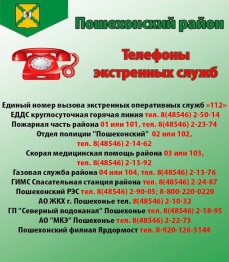 Для комфортного развития общества важно, чтобы представители различных национальностей и вероисповеданий сосуществовали в мире и гармонии. Чтобы выявить социальные противоречия и оценить текущее состояние межгрупповых отношений, в Ярославской области проводится исследование «Проблемы экстремизма, социальной идентичности и межгрупповых конфликтов в молодежной среде». - https://vk.com/club176351755МУ "СОЦИАЛЬНОЕ АГЕНТСТВО МОЛОДЕЖИ"4 сен в 19:00Легко ли быть молодым? С какими проблемами сталкивается современная молодежь? Какие ценности она считает важными? Этим и другими вопросами задаются авторы исследования «Жизненная позиция и социальное самочувствие молодежи», которое проводится сейчас в Ярославской областиВ образовательных организациях и при работе с молодежью регулярно проводятся  занятия и беседы с применением методических комплексов, рекомендаций и практического пособия, разработанными специалистами Ярославского областного молодежного информационного центра: МК «Профилактика агрессивного поведения в подростковой среде»; МК «Формирование ответственного поведения подростков»; МК «Развитие навыков эффективного поведения молодёжи в конфликтах»; МК «Основы гармонизации межнациональных отношений». Также при проведении указанных мероприятий используются информационно-методические материалы, размещенные на официальных сайтах Национального антитеррористического комитета в разделе «Антитеррор - детям», Антитеррористической комиссии в Ярославской области и методические рекомендации по вопросам противодействия идеологии терроризма, рекомендованные Минобрнауки России. Для проведения занятий с учащимися общеобразовательных и профессиональных образовательных учреждений по противодействию деструктивным проявлениям подростков применяются материалы, информационная брошюра «Рекомендации для педагогов образовательных организаций по проведению профилактической работы в целях предупреждения вовлечения несовершеннолетних в криминальные субкультуры и деструктивную деятельность». На мероприятиях распространяются информационных буклеты, листовки, памятки с целью противодействия распространению идеологии экстремизма и терроризма в молодежной среде, предоставленные специалистами ГАУ ЯО «Дворцом молодежи»: «Как вести себя в толпе в случае возможного теракта»; «Правила поведения при возникновении террористического акта»; «Внимание: молодежный экстремизм»; Листовка «Телефон доверия».На базе МУ «САМ» осуществляют свою деятельность молодежные общественныеобъединения, которым оказывается всесторонняя поддержка (информационная,консультативная, ресурсная, материальная):- Клуб молодых семей «Светлячки» - состоит в клубе 54 семьи (198 человек)- Волонтерский отряд «Мы САМи» - 254 человека- «Волонтеры Победы» Пошехонского МР – 214 человек- Спортивный клуб «Молодёжка в спорте» - 65 человек- Военно-патриотический клуб (Молодёжное пространство) – 20 человек- Клуб работающей молодежи «Молодой профессионал» состоит - 180 человек.Деятельность спортивного клуба «Молодежка в спорте» направлена на профилактикуправонарушений в молодёжной среде, формирование навыков ведения здорового образажизни; активного отдыха и досуга; воспитание духовно – нравственных ценностей.Два раза в неделю на базе спортивного центра «ОРИОН» проводятся обучающие занятия по игре в бильярд, дартс, теннис с подростками и молодежью в возрасте от 14 до 35 лет.5.Деятельность муниципальной АТК аппаратом АТК в Ярославской области в 2023 году не проверялась.Ранее выявленные в ходе проверки недостатки учтены при организации работы муниципальной АТК в 2023 году и приняты меры по их устранению.           Необходимо  обучение вновь принятых сотрудников муниципальных учреждений района по вопросам противодействия идеологии терроризма и экстремизма и прошедших обучение более 3 лет.6.В январе- феврале 2023 года управлением образования Администрации района совместно с муниципальной антитеррористической комиссией, МУ «Социальное агентство молодежи», территориальной комиссией по делам несовершеннолетних и защите их прав были организованы круглые столы по вопросу организации Общероссийского движения детей и молодежи в Пошехонском районе, результатом которых 08.02.2023 года состоялось торжественное открытие первичных отделений Общероссийского движения детей и молодежи « Движение первых» в Центре "Эдельвейс", в средней школе №2 г.Пошехонья, Белосельской и Покров-Рогульской школах (https://vk.com/club185231170).7.  Иных значимых результатов о деятельности муниципальной АТК нет.